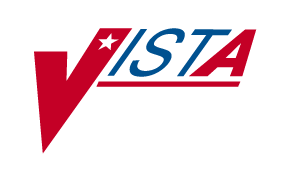 Outpatient PharmacyePharmacy Phase 4 COBINTEGRATED BILLING (IB) RELEASE NOTESIB*2*411August 2010Department of Veterans Affairs Health 
Systems Design & Development
Table of Contents1.	Introduction	32.	Patch Description and Installation Instructions	53.	Enhancements	133.1.	Technical Modifications	133.1.1	Modification to TPJI, Receipt Processing and Decrease Adjustment	133.1.2	Changes to Support ePharmacy Secondary Billing	133.1.3	Changes to IB ECME EVENTS Report	133.1.4	BILLINFO^IBNCPDPI API Modification	133.1.5	RNB^IBNCPDPI API Addition	133.1.6	New APIs for ePharmacy	133.1.7	New IB API to Support ECME Potential Secondary Rx Claims Report	143.1.8	Bill Matching Functionality	143.1.9	Removing Non-standard Cross-references	143.1.10	New Action in Patient Insurance Management: RX COB Determination	143.2.	Issue Resolutions	14This page intentionally left blank.IntroductionThis patch has enhancements that extend the capabilities of the  ePharmacy billing system, primarily to allow for the electronic submission of secondary pharmacy claims. Below is a list of all the applications involved in this project along with their patch number:APPLICATION/VERSION	PATCHIntegrated Billing (IB) V. 2.0	IB*2*411Electronic Claims Management Engine (ECME) V. 1.0	BPS*1*8Outpatient Pharmacy (OP) V. 7.0	PSO*7*290The three patches (PSO*7*290, IB*2*411, and BPS*1*8) are being released in the Kernel Installation and Distribution System (KIDS) multi-build distribution BPS PSO IB BUNDLE 4.0 For more specific instruction please refer to the installation steps provided in each of the patches.This page intentionally left blank.Patch Description and Installation InstructionsDHCP Patch Display                                                    Page: 1=============================================================================Run Date: SEP 01, 2010                      Designation: IB*2*411Package : INTEGRATED BILLING                Priority   : MANDATORYVersion : 2                                 Status     : RELEASED=============================================================================Associated patches: (v)IB*2*384    <<= must be installed BEFORE `IB*2*411'Subject:  ePHARMACY COB SUPPORTCategory:  ROUTINE           DATA DICTIONARY           OTHERDescription:===========This patch has enhancements which extend the capabilities of the VeteransHealth Information Systems and Technology Architecture (VistA) electronicpharmacy (ePharmacy) billing system.  Below is a list of all theapplications involved in this project along with their patch number:   APPLICATION/VERSION                                  PATCH   --------------------------------------------------------------   OUTPATIENT PHARMACY (OP) V. 7.0                      PSO*7*290   INTEGRATED BILLING (IB) V. 2.0                       IB*2*411   ELECTRONIC CLAIMS MANAGEMENT ENGINE (ECME) V. 1.0    BPS*1*8The three patches (PSO*7*290, IB*2*411 and BPS*1*8) are being released inthe Kernel Installation and Distribution System (KIDS) multi-builddistribution BPS PSO IB BUNDLE 4.0.  For more specific instructions pleaserefer to the installation steps provided in each of the patches.This patch modifies the Integrated Billing v2.0 application as describedbelow:1.  Third Party Joint Inquiry (TPJI),    Receipt Processing and Decrease Adjustment-------------------------------------------------This patch modifies the lookup of ePharmacy transactions to displayadditional information to assist in the bill selection.  When a lookup fora bill is done and multiple matches are found the insurance company nameand a Coordination of Benefits (COB) indicator will now be displayed.    Select one of the following:          BILL        RX        DATE      INSURANCE        COB   PATIENT  -----------------------------------------------------------------------     1   K60008Pe   100714      07/16/07  AETNA INSURANCE   p    IBPATIENT,ONE     2   K60008Qe   100714      07/16/07  BLUE CROSS OF WY  s    IBPATIENT,ONE     3   K60008Re   100714      07/16/07  NEW YORK LIFE IN       IBPATIENT,ONE    Select one of the bills by number:2. Changes to support ePharmacy secondary billing-------------------------------------------------Electronic Claims Management Engine package was modified to allow the userto submit an e-claim to secondary payers. IB software was modified tosupport secondary billing for e-Pharmacy claims, to create secondary billsfor specific insurance plans and rate types. Note: the Claims Trackingsystem is not updated with the results of secondary billing except incases where the primary payer rejects the claim, but the secondary payerpays.3. Changes to IB ECME EVENTS report-----------------------------------IB ECME EVENTS report was modified to capture, store and display RX COB(payer sequence) indicators.4. BILLINFO^IBNCPDPI API modification-------------------------------------In order to support a new secondary billing functionality for e-Pharmacythe IB Application Programmer Interface (API) BILLINFO^IBNCPDPI (ICR#4729) was modified to accept a new parameter to pass in the payersequence to return information for a specific bill - primary or secondary.5. RNB^IBNCPDPI API addition----------------------------In order to provide additional billing functionality for e-Pharmacy, theIB API RNB^IBNCPDPI (ICR# 4729) was created to provide informationabout whether or not the Claims Tracking episode for a specificPrescription and Fill is billable.6. New APIs for e-Pharmacy--------------------------In order to support a new secondary billing functionality for e-Pharmacythree new APIs were introduced (ICR # 5355) in this patch: ISBILL^IBNCPUT3- to determine if there is a bill with a given bill #, BILINF^IBNCPUT3 -to get bill details from file #399, RXBILL^IBNCPUT3 - to find bill(s) forthe specific RX/refill.7. A new IB API to support ECME Potential Secondary Rx Claims Report--------------------------------------------------------------------The COLLECT^IBOSRX API (ICR # 5361) was designed to collect IB data forECME Potential Secondary Rx Claims Report.8. The bill matching functionality----------------------------------The code responsible for bill matching was adjusted to correctly processbills with different payer sequence (primary and secondary bills). Alsomodifications have been made to unify the matching process and use 7digit format with leading zeros for ECME number identifiers (BCID).The post-install routine will loop through all ECME number identifiers andmake sure they are 7 characters long.9. Removing non-standard cross-references-----------------------------------------The software was modified so that the non-standard "AG" cross-referencesof the BILL/CLAIMS file (#399) are no longer used.  The post-installroutine will clean up the "AG" node of the file, removing part of thenon-FileMan standard cross-references.10. New Action in Patient Insurance Management----------------------------------------------A new ListManager action has been added to the Patient InsuranceManagement screen to allow the user to quickly identify which of thepatient's insurance policies provide for pharmacy coverage as of a userspecified prescription fill date. The name of the new action is "RX COBDetermination".This patch addresses the following New Service Request (NSR):-------------------------------------------------------------There is no NSR associated with this patch.This patch addresses the following Remedy Ticket(s):----------------------------------------------------There are no Remedy Tickets associated with this patch.Components Sent With Patch--------------------------The following is a list of the files included in this patch:                                         UP    SEND  DATA                                         DATE  SEC.  COMES  SITE   RSLVFILE #   NAME                            DD    CODE  W/FILE DATA   PTS-----------------------------------------------------------------------366.14   IB NCPDP EVENT LOG               Y     N      NThe following is a list of fields included in this patch:Field Name (Number)                       File Name (Number)                                          Subfile Name (Number)-------------------------------           ---------------------------                                          IB NCPDP EVENT LOG (366.14)RX COB (7.01)                               subfile - EVENT (366.141)PRIMARY BILL (7.02)PRIOR PAYMENT (7.03)RATE TYPE SELECTED BY USER (7.04)The following is a list of protocols included in this patch:Protocol Name---------------------------IBCNSM RX COB DETERMINATIONIBCNSM PATIENT INSURANCEDocumentation Retrieval:========================Sites may retrieve documentation in one of the following ways: 1.  The preferred method is to FTP the files from     REDACTED, which will transmit the files from the     first available FTP server. 2.  Sites may also elect to retrieve documentation directly from a     specific server as follows:     Albany          REDACTED     Hines           REDACTED     Salt Lake City  REDACTED 3.  Documentation can also be retrieved from the VistA Documentation     Library (VDL) on the Internet at the following address,     http://www.va.gov/vdl.The documentation distribution includes:    FILE NAME                             DESCRIPTION    ---------------------------------------------------------------------    ib_2_p411_rn.pdf                      IB Release NotesTest Sites:===========REDACTEDPost Installation Overview--------------------------The IB post-install routine delivered with IB*2*411 will schedule a job torun in 3 days which removes invalid cross references.  The three daysallows additional processing time to eliminate any remaining dependencieson the old cross references.It is important that the post install routine IB20P411 NOT be deletedprior to the running of the background tasked job.  At the completion ofthe background tasked job, the installer will receive a MailMan messageindicating the post install routine may be removed from the site's system.       ================INSTALLATION INSTRUCTIONS =================To avoid disruptions, these patches should be installed when users arenot on the system and during non-peak hours.  Of particular concern wouldbe the items below.    1.  Do not install the patch when ECME claims are being generated        by the BPS Nightly Background Job option [BPS NIGHTLY        BACKGROUND JOB].  Wait for this job to finish or complete the        installation before this job starts.    2.  Do not install the patch when prescriptions are being        transmitted to CMOP.  Wait for the CMOP transmission to finish        or complete the installation before the transmission starts.        Check with Pharmacy Service or your pharmacy Automated Data        Processing Application Coordinator (ADPAC) to find out when        CMOP transmissions occur.    3.  In addition, note that you will be prompted to disable the        following options during the installation:          Patient Insurance Info View/Edit [IBCN PATIENT INSURANCE]          ECME [BPSMENU]          Third Party Joint Inquiry [IBJ THIRD PARTY JOINT INQUIRY]          ECME Billing Events Report [IB ECME BILLING EVENTS]Install Time - Approximately 10 minutes1.  OBTAIN PATCHES    --------------    Obtain the host file BPS_1_8_PSO_IB.KID, which contains the following    three patch installs:        BPS*1.0*8        PSO*7.0*290        IB*2.0*411     Sites can retrieve VistA software from the following FTP addresses.     The preferred method is to FTP the files from:                    REDACTED     This will transmit the files from the first available FTP server.     Sites may also elect to retrieve software directly from a specific     server as follows:       Albany                  REDACTED       Hines                   REDACTED       Salt Lake City          REDACTED     The BPS_1_8_PSO_IB.KID host file is located in the anonymous.software     directory.  Use ASCII Mode when downloading the file.3.  START UP KIDS    -------------    Start up the Kernel Installation and Distribution System Menu option    [XPD MAIN]:         Edits and Distribution ...         Utilities ...         Installation ...    Select Kernel Installation & Distribution System Option: INStallation                                                             ---         Load a Distribution         Print Transport Global         Compare Transport Global to Current System         Verify Checksums in Transport Global         Install Package(s)         Restart Install of Package(s)         Unload a Distribution         Backup a Transport Global    Select Installation Option:4.  LOAD TRANSPORT GLOBAL FOR MULTI-BUILD    -------------------------------------    After the installation of the stand-alone patches is complete, return    to the Installation menu.    From the Installation menu, select the Load a Distribution option.    When prompted for "Enter a Host File:", enter the full directory path    where you saved the host file BPS_1_8_PSO_IB.KID (e.g.,    SYS$SYSDEVICE:[ANONYMOUS]BPS_1_8_PSO_IB.KID).    When prompted for "OK to continue with Load? NO//", enter "YES."    The following will display:      Loading Distribution...        BPS PSO IB BUNDLE 4.0        BPS*1.0*8        PSO*7.0*290        IB*2.0*411      Use INSTALL NAME: BPS PSO IB BUNDLE 4.0 to install this      Distribution.7.  RUN OPTIONAL INSTALLATION OPTIONS FOR MULTI-BUILD    -------------------------------------------------    From the Installation menu, you may select to use the following    options (when prompted for the INSTALL NAME, enter    BPS PSO IB BUNDLE 4.0):    a.  Backup a Transport Global - This option will create a backup        message of any routines exported with this patch.  It will not        backup any other changes such as DD's or templates.    b.  Compare Transport Global to Current System - This option will        allow you to view all changes that will be made when this patch        is installed.  It compares all components of this patch        (routines, DD's, templates, etc.).    c.  Verify Checksums in Transport Global - This option will allow        you to ensure the integrity of the routines that are in the        transport global.8.  INSTALL MULTI-BUILD    -------------------    This is the step to start the installation of this KIDS patch.  This    will need to be run for the BPS PSO IB BUNDLE 4.0.    a.  Choose the Install Package(s) option to start the patch        install.    b.  When prompted for the "Select INSTALL NAME:", enter BPS PSO IB        BUNDLE 4.0.    c.  For the BPS*1*8 patch, when prompted "Want KIDS to Rebuild Menu        Trees Upon Completion of Install? YES//"  enter YES unless your        system does this in a nightly TaskMan process.    d.  For the PSO*7*290 patch, when prompted "Want KIDS to Rebuild Menu        Trees Upon Completion of Install? YES//"  enter YES unless your        system does this in a nightly TaskMan process.    e.  For the IB*2*411 patch, when prompted "Want KIDS to Rebuild Menu        Trees Upon Completion of Install? YES//"  enter YES unless your        system does this in a nightly TaskMan process.    f.  When prompted "Want KIDS to INHIBIT LOGONs during the        install? YES//"  enter NO.    g.  When prompted "Want to DISABLE Scheduled Options, Menu Options,        and Protocols? YES//"  enter YES.    h.  When prompted "Enter options you wish to mark as 'Out Of        Order':"  enter the following options:          Patient Insurance Info View/Edit [IBCN PATIENT INSURANCE]          ECME [BPSMENU]          Third Party Joint Inquiry [IBJ THIRD PARTY JOINT INQUIRY]          ECME Billing Events Report [IB ECME BILLING EVENTS]    i.  When prompted "Enter protocols you wish to mark as 'Out Of        Order':"  enter the following protocol:                IBCNSM PATIENT INSURANCE    j.  When prompted "Delay Install (Minutes):  (0-60): 0//"  enter an        appropriate number of minutes to delay the installation in        order to give users enough time to exit the disabled options        before the installation starts.    k.  When prompted "Device: Home//"  respond with the correct device.The second line of each of the following routines now looks like:    ;;2.0;INTEGRATED BILLING;**[Patch List]**;21-MAR-94;Build 29Routine Information:====================The checksums below are new checksums, and can be checked with CHECK1^XTSUMBLD.Routine Name: IB20P411    Before:       n/a   After:  B8564049  **411**Routine Name: IBNCPDP    Before:  B5165020   After:  B5373340  **223,276,363,383,384,411**Routine Name: IBNCPDP1    Before: B62284917   After: B86393869  **223,276,339,363,383,405,384,411**Routine Name: IBNCPDP2    Before: B58655489   After: B63574984  **223,276,342,347,363,383,405,                                           384,411**Routine Name: IBNCPDP3    Before: B30631647   After: B32452413  **223,276,342,363,383,384,411**Routine Name: IBNCPDP4    Before: B49164947   After: B55992890  **276,342,405,384,411**Routine Name: IBNCPDP5    Before:       n/a   After: B76631396  **411**Routine Name: IBNCPDP6    Before: B12692205   After: B13230978  **383,384,411**Routine Name: IBNCPDPI    Before:  B7116772   After: B13118799  **276,383,384,411**Routine Name: IBNCPDS1    Before:       n/a   After: B11093951  **411**Routine Name: IBNCPEV    Before: B85988869   After: B84818902  **342,363,383,384,411**Routine Name: IBNCPEV1    Before: B46001454   After: B46733979  **342,339,363,411**Routine Name: IBNCPLOG    Before: B61812598   After: B64598922  **342,339,363,383,411**Routine Name: IBNCPUT3    Before:       n/a   After: B15411272  **411**Routine Name: IBOSRX    Before:       n/a   After: B12228419  **411**Routine Name: IBRFN    Before: B49715724   After: B52599969  **52,130,183,223,309,276,347,411**Routine list of preceding patches: 384=============================================================================User Information:  Entered By  :   REDACTED		     Date Entered  :   DEC  4,2008  Completed By:   REDACTED		     Date Completed:   SEP  1,2010  Released By :                        Date Released :=============================================================================EnhancementsTechnical Modifications3.1.1	Modification to TPJI, Receipt Processing and Decrease AdjustmentThis patch modifies the lookup of ePharmacy transactions to display additional information to assist in the bill selection. When a lookup for a bill is done and multiple matches are found, the insurance company name and a COB indicator will now be displayed.Note: The Claims Tracking system is not updated with the results of secondary billing except in cases where the primary payer rejects the claim, bu the secondary payer pays.3.1.2	Changes to Support ePharmacy Secondary BillingThe ECME package has been modified to allow the user to submit an eClaim to secondary payers. IB software was modified to support secondary billing for ePharmacy claims in order to create secondary bills for specific insurance plans and rate types.Note: The Claim Tracking system is not updated with the results of secondary billing.3.1.3	Changes to IB ECME EVENTS ReportThe IB ECME EVENTS Report was modified to capture, store, and display RX COB (payer sequence) indicators.3.1.4	BILLINFO^IBNCPDPI API ModificationIn order to support a new secondary billing functionality for ePharmacy, the IB API BILLINFO^IBNCPDPI (ICR#4729) was modified to accept a new parameter to pass in the payer sequence to return information for a specific bill—either primary or secondary.3.1.5	RNB^IBNCPDPI API AdditionIn order to provide a new secondary billilng functionality for ePharmacy, the IB Application Programmer Interface (API) RNB^IBNCPDPI (ICR# 4729) was created in order to provide information about whether or not the Claims Tracking episode for a specific Prescription and Fill is billable.3.1.6	New APIs for ePharmacyIn order to support a new secondary billing functionality for ePharmacy, three new APIs were introducted (ICR # 5355) in this patch: ISBILL^IBNCPUT3 (to determine if there is a bill with a given bill #); BILINF^IBNCPUT3 (to get bill details from file #399); RXBILL^IBNCPUT3 (to find bill(s) for the specific RX/refill.3.1.7	New IB API to Support ECME Potential Secondary Rx Claims ReportThe COLLECT^IBOSRX API (ICR # 5361) was designed to collect IB data for the ECME Potential Secondary Rx Claims Report.3.1.8	Bill Matching FunctionalityThe code responsible for bill matching was adjusted to process correctly bills with different payer sequence (primary and secondary bills). Also modifications have been made to unify the matching process and use a 7-digit format with leading zeros for ECME number identifiers (BCID).The post-install routine will loop through all ECME number identifiers and make sure they are 7 characters long.3.1.9	Removing Non-standard Cross-referencesThe software was modified to not use the non-standard “AG” cross-references of the BILL/CLAIMS fiel (#399). The post-install routine will clean up the  “AG” node of the file, removing part of the non-File Man standard cross-references.3.1.10	New Action in Patient Insurance Management: RX COB DeterminationA new ListManager action has been added to the Patient Insurance Management Screen to allow the user to quickly identify which of the patient’s insurance policies provide for pharmacy coverage as of a user specified prescription fill date. The name of the new action is “RX COB Determination”.Issue ResolutionsThere were no New Service Requests (NSRs) or Remedy Tickets associated with this patch.